        7TH & 8TH GRADE CROSS COUNTRY          Bus Depart.08/29	At Addison Invitational	9:00	No Bus09/16	At Leslie	Invitational	4:30	3:3009/19	At East Jackson Invitational	8:30 am	No Bus09/22	Grass Lake		4:00	09/29	At East Jackson		4:00	2:3010/03	At Carson City-Crystal Inv.	9:00 am	No Bus10/06	At Michigan Center w/Add	4:00	2:4510/08	At Sand Creek 		4:30	2:4510/10	At Hudson Invitational	8:30	No Bus10/13	Napoleon & Manchester10/22	H-H Middle School Invite	4:00         7TH & 8TH GRADE FOOTBALL09/09	At Addison (scrimmage)	4:30	3:15/4:3009/16	Michigan Center 		4:30	09/23	Manchester		4:30	09/30	At Vandercook Lake	4:30	3:1510/07	At Napoleon 		4:30	3:1510/14	Grass Lake		4:30	10/20	At East Jackson 		4:30	3:15    7TH & 8TH GRADE GIRLS VOLLEYBALL09/10	At Lenawee Christian Tri	5:00	2:4509/21	At East Jackson		4:30	3:3009/23	At Addison		4:30	3:3009/28	Michigan Center		4:30	09/30	Manchester		4:30	10/05	At Vandercook Lake	4:30	3:3010/07	Napoleon			4:30	10/10	At Michigan Center Invite	9:00 am	No Bus10/12	Grass Lake		4:30	10/14	East Jackson		4:30	10/19	Addison			4:30	10/21	At Michigan Center		4:30	3:30    7TH & 8TH GRADE COMPETITVE CHEER11/19	At Grass Lake		5:00	TBA12/03	At Addison		5:00	TBA12/10	At Manchester		5:00	TBA12/12	At Homer Invite		10:00 am	No Bus12/17	At Napoleon		5:00	TBA01/09	HH Invitational		10:00 am7TH & 8TH GRADE BOYS BASKETBALL           Bus Depart.11/10	Grass Lake		4:30	11/12	At East Jackson 		4:30	3:3011/17	At Addison		4:30	3:3011/19	Michigan Center		4:30	11/23	Manchester		4:30	11/24	At Vandercook Lake	4:30	3:3012/01	Napoleon			4:30	12/03	At Grass Lake		4:30	3:1512/08	East Jackson		4:30	12/10	Addison			4:30	12/14	At Michigan Center		4:30	3:3012/16	At Manchester		4:30	3:157TH & 8TH GRADE GIRLS BASKETBALL01/20	Grass Lake		4:30	01/21	At East Jackson 		4:30	3:3001/25	At Addison		4:30	3:3001/27	Michigan Center		4:30	02/01	Manchester		4:30	02/03	At Vandercook Lake	4:30	3:3002/08	Napoleon 		4:30	02/10	At Grass Lake		4:30	3:1502/17	East Jackson		4:30	02/18	Addison 			4:30	02/22	At Michigan Center		4:30	3:3002/24	At Manchester		4:30	3:157TH & 8TH GRADE WRESTLINGTBA	Napoleon Invite		9:30 am	No Bus01/28	Michigan Center Dual	4:30	02/03	Nap & Manc Quad		4:30	02/10	At Addison Quad		4:30	No Bus02/17	At Manchester Quad	4:30	No BusTBA	Vandercook Lake Invite	4:00	No Bus                 7TH & 8TH GRADE TRACK04/13	Grass Lake		4:30	04/18	At East Jackson		4:30	3:1504/20	At Addison 		4:30	3:30TBA	At East Jackson Invite	9:30am 	No Bus04/25	Michigan Center		4:30	04/27	Manchester		4:30	05/02	At Vandercook Lake	4:30	3:1505/04	Napoleon 		4:30	 05/13	At Grass Lake Relays	4:30	3:00TBA	At Shepherd (Mega Meet)	TBA	No Bus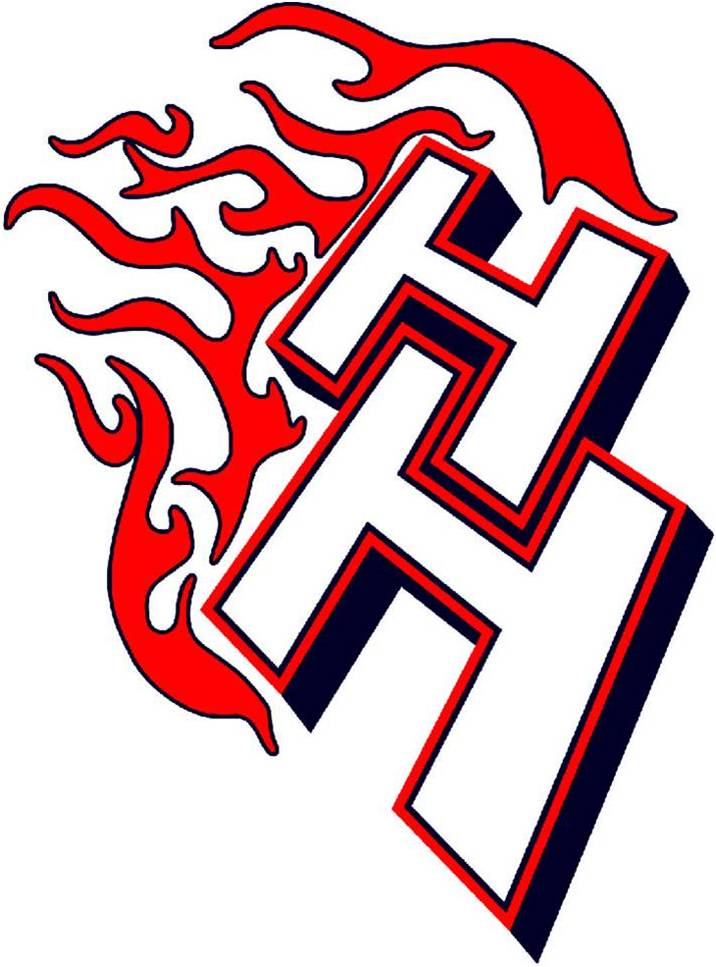 